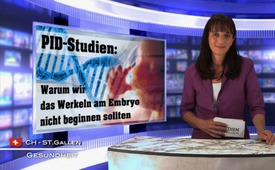 Почему мы не должны были начинать работу над эмбрионами.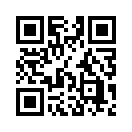 14 июня население Швейцарии голосует по вопросу изменения конституции в области репродуктивной медицины. Ответное «ДА» откроет путь к предимплантационной генетической диагностике, коротко ПГД. В данное время она запрещена.
К тому же мы рекомендуем нашу передачу от 27. мая 2015года «Ещё один компонент для реконструкции общества» для немецко говорящих зрителей.Уважаемые дамы и господа, 14 июня население Швейцарии голосует по вопросу изменения конституции в области репродуктивной медицины. Ответное «ДА» откроет путь к предимплантационной генетической диагностике, коротко ПГД. В данное время она запрещена.
К тому же мы рекомендуем нашу передачу от 27. мая 2015года «Ещё один компонент для реконструкции общества» для немецко говорящих зрителей.
30 мая Новая Цюрихская Газета пишет, я цитирую: «Нужно изменить только пол предложения в конституции. Но это изменение крайне положительно отразится на жизни многих бесплодных пар в Швейцарии, и поможет уменьшить их заботы. И далее: изменение конституции позволит репродуктивной медицине подняться на новый, прежде всего лучший, уровень в Швейцарии.»
То, на что здесь многообещающе претендует Новая Цюрихская Газета, следует однако критически подвергнуть сомнению. Имеются ли научные результаты и исследования, которые действительно подчёркивают эти высказывания? Может ли репродуктивная медицина действительно подняться на лучший уровень с внедрением ПГД?
В действительности здесь имеются противоположные факты: В средствах массовой информации в Швейцарии остаются неупомянутыми научные исследования процесса ПГД. Уже опубликованное в 2009 году исследование проанализировало результаты искусственных процессов оплодотворения как с предшествующей предимплантационной диагностикой, так и без неё. Результаты исследования очевидны. Положительный эффект, как например повышение рождаемости здоровых детей не подтвердилось. Сверх того выявилось, что после ПГД обследования эмбриона, у женщин в целом уменьшилось количество беременностей и живорождённых детей, чем у женщин без ПГД скрининга.
Это подтверждается Центром ПГД в городе Любек в университетском центре лечения безсплодия. Они пишут, я цитирую: «До сих пор доказательство положительного эффекта обследования хромосом эмбриона не только не подтвердилось, но имеющиеся исследования показали, что  это обследование повлияло отрицательно на результат лечения.
Европейское Общество Репродукции Человека (ESHRE), главная европейская организация, объединяющая репродуктивных медицинских работников, на запрос в конце апреля 2015 года подтвердило: «Положительный эффект ПГД путём скрининга хромосом еще не доказан».
Глубокоуважаемые дамы и господа, научные исследования не могут показать пользу ПГД на коэффициенте рождаемости детей после искусственного оплодотворения. Неужто с внедрением ПГД бездетным парам нужно вселить ложные надежды? И не должна ли ПГД скорее всего быть обозначена экспериментальной генной инженерией на эмбрионе?
Это подтверждает Joep Geraedts, почетный профессор генетики и клеточной биологии из Маастрихтского университета. В результате исследования ПГД он выразился следующим образом, я цитирую: «Кажется, что ПГД -скрининг останется экспериментальной технологией ещё в течение нескольких лет».
Human Life, крупнейшая в мире „Pro Life“- организация, после научных исследований процессов ПГД делает следующий вывод, я цитирую: «Независимо от эмбриональной стадии, на которой происходит предимплантационная диагностика, речь идет о несозревшем методе, долговременные последствия которого еще не были изучены. Если бы репродуктивная медицина была заинтересована в этом, тогда были бы представлены результаты 25-летнего исследования. Репродуктивная медицина, фокусирующаяся только на желаемом ребенке, полностью умалчивает, что в процессе, в зависимости от процедуры, жертвуются от 15 до 30 его братьев и сестер. Беспокоит то, что для этого ребенка последствия применения этого метода вообще не выяснялись и несмотря на это ПГД всё-таки широко пропагандируется, включая скрининг.»
Базельский Аппель ̀, платформа против гентехнологии, формулирует это следующим образом: «При голосовании 14 июня речь идет не об улучшении репродуктивной медицины и уж вовсе НЕ об улучшении искусственного оплодотворения. Также речь здесь и НЕ о том, чтобы повысить шансы на успешную беременность. Только изменение конституции создает необходимую предпосылку для допущения генной проверки эмбриона в пробирке».

Уважаемые дамы и господа, совершенно независимо от всех научных возражений, легализация генных проверок эмбриона в пробирке открывает двери и ворота для полного преобразования семьи, какой мы её знаем сегодня. Если мы легализируем генные проверки эмбриона в пробирке, мы закладываем следующие основы, чтобы когда-то гомосексуальные пары также смогли затребовать своё право на подрастающее поколение. Значит и в будущем будет расти искушение выращивать дизайнер-младенцев по заказному размеру. Это наивысшие вопросы жизни, этики и морали, которые возникают от казалось бы побочного вопроса «ПГД - да или нет?». 
Можно ли допустить, чтобы тем людям, которые хотят позволить выжить младенцу с нежелательными физическими и умственными недостатками, был в итоге объявлен общественный бойкот, так как они, якобы, не хотят пользоваться медицинскими достижениями, играть роль Бога и своевременно предпринять что-то, то есть убить эмбрион? 
Если мы сделаем нормальным вмешательство в еще не рожденную, человеческую жизнь, то тенденция к дискриминации традиционно мыслящих родителей в будущем неизбежно будет нарастать. Поэтому необходимо своевременно и решительно противостоять этому.
А этим бездетным родителям, которых Швейцарском референдуме побуждают проголосовать за изменение Конституции в области репродуктивной медицины, как доказано наукой, эта предимплантационная генетическая диагностика не приносит никаких преимуществ.
Это значит изменение конституции вовсе не нужно. 

На этом мы распрощаемся с вами, 
доброго вечера вам.от C.H./S.S.Источники:http://www.ncbi.nlm.nih.gov/pubmed/19629673
http://www.pid-luebeck.de/Einsatz+der+PID/Aneuploidiescreening.html
http://www.nzz.ch/meinung/kommentare/pid-verbot-ist-ethisch-und-medizinisch-stossend-1.18551651
Medienmitteilung des Nationalen Komitees „NEIN zur PID“ Nutzen der PID für kinderlose Paare wissenschaftlich nicht erwiesen
http://www.human-life.ch/newsdetails.php?recordID=178
http://www.baslerappell.ch/aktuellМожет быть вас тоже интересует:---Kla.TV – Другие новости ... свободные – независимые – без цензуры ...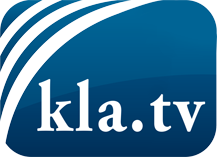 О чем СМИ не должны молчать ...Мало слышанное от народа, для народа...регулярные новости на www.kla.tv/ruОставайтесь с нами!Бесплатную рассылку новостей по электронной почте
Вы можете получить по ссылке www.kla.tv/abo-ruИнструкция по безопасности:Несогласные голоса, к сожалению, все снова подвергаются цензуре и подавлению. До тех пор, пока мы не будем сообщать в соответствии с интересами и идеологией системной прессы, мы всегда должны ожидать, что будут искать предлоги, чтобы заблокировать или навредить Kla.TV.Поэтому объединитесь сегодня в сеть независимо от интернета!
Нажмите здесь: www.kla.tv/vernetzung&lang=ruЛицензия:    Creative Commons License с указанием названия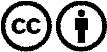 Распространение и переработка желательно с указанием названия! При этом материал не может быть представлен вне контекста. Учреждения, финансируемые за счет государственных средств, не могут пользоваться ими без консультации. Нарушения могут преследоваться по закону.